Stand: 14.05.2024ProjektsteckbriefProjektsteckbriefProjektsteckbriefProjektsteckbriefProjektsteckbriefProjektsteckbriefProjektsteckbriefProjektsteckbriefWK-IDDEBB6_3WK-IDDEBB6_3WK-NameOderWK-NameOderGewässernameOderGewässernameOderID PlanungsbereichPB 3.1ID PlanungsbereichPB 3.1UntersuchungsraumUR 1 - Revitalisierungsabschnitt von Einmündung Lausitzer Neiße bei Ratzdorf bis Frankfurt (Oder)UntersuchungsraumUR 1 - Revitalisierungsabschnitt von Einmündung Lausitzer Neiße bei Ratzdorf bis Frankfurt (Oder)UntersuchungsraumUR 1 - Revitalisierungsabschnitt von Einmündung Lausitzer Neiße bei Ratzdorf bis Frankfurt (Oder)UntersuchungsraumUR 1 - Revitalisierungsabschnitt von Einmündung Lausitzer Neiße bei Ratzdorf bis Frankfurt (Oder)UntersuchungsraumUR 1 - Revitalisierungsabschnitt von Einmündung Lausitzer Neiße bei Ratzdorf bis Frankfurt (Oder)UntersuchungsraumUR 1 - Revitalisierungsabschnitt von Einmündung Lausitzer Neiße bei Ratzdorf bis Frankfurt (Oder)Abschnitts-ID01.08_Oder-3 bis 
01.20_Oder-3Abschnitts-ID01.08_Oder-3 bis 
01.20_Oder-3ProjekttitelEntwicklung des Vorlandes entlang der Ziltendorfer NiederungProjekttitelEntwicklung des Vorlandes entlang der Ziltendorfer NiederungProjekttitelEntwicklung des Vorlandes entlang der Ziltendorfer NiederungProjekttitelEntwicklung des Vorlandes entlang der Ziltendorfer NiederungProjekttitelEntwicklung des Vorlandes entlang der Ziltendorfer NiederungProjekttitelEntwicklung des Vorlandes entlang der Ziltendorfer NiederungProjekttitelEntwicklung des Vorlandes entlang der Ziltendorfer NiederungProjekttitelEntwicklung des Vorlandes entlang der Ziltendorfer NiederungAllgemeine AngabenAllgemeine AngabenAllgemeine AngabenAllgemeine AngabenAllgemeine AngabenAllgemeine AngabenAllgemeine AngabenAllgemeine Angaben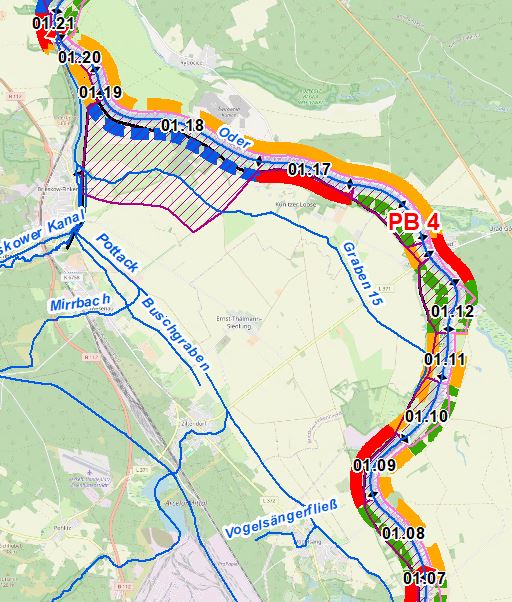 Stationierung (Fluss-km von – bis)556,70 bis 576,70Stationierung (Fluss-km von – bis)556,70 bis 576,70Stationierung (Fluss-km von – bis)556,70 bis 576,70Stationierung (Fluss-km von – bis)556,70 bis 576,70Abschnittslänge20.148 mAbschnittslänge20.148 mAbschnittslänge20.148 mAbschnittslänge20.148 mLagebeschreibung Ziltendorfer Niederung zwischen Frankfurt (Oder) und Brieskow-FinkenherdLagebeschreibung Ziltendorfer Niederung zwischen Frankfurt (Oder) und Brieskow-FinkenherdLagebeschreibung Ziltendorfer Niederung zwischen Frankfurt (Oder) und Brieskow-FinkenherdLagebeschreibung Ziltendorfer Niederung zwischen Frankfurt (Oder) und Brieskow-FinkenherdLandkreisOder-Spree, Frankfurt (Oder)LandkreisOder-Spree, Frankfurt (Oder)LandkreisOder-Spree, Frankfurt (Oder)LandkreisOder-Spree, Frankfurt (Oder)GemeindenEisenhüttenstadt, Ziltendorf, Wiesenau, Brieskow-Finkenherd, Frankfurt (Oder)GemeindenEisenhüttenstadt, Ziltendorf, Wiesenau, Brieskow-Finkenherd, Frankfurt (Oder)GemeindenEisenhüttenstadt, Ziltendorf, Wiesenau, Brieskow-Finkenherd, Frankfurt (Oder)GemeindenEisenhüttenstadt, Ziltendorf, Wiesenau, Brieskow-Finkenherd, Frankfurt (Oder)Kurzbeschreibung MaßnahmenflächeVorland mit extensiv genutzten oder ungenutzten Offen-landflächen mit starken Schwankungen in der Breite, landwirtschaftlich und als Siedlung genutzte AltaueKurzbeschreibung MaßnahmenflächeVorland mit extensiv genutzten oder ungenutzten Offen-landflächen mit starken Schwankungen in der Breite, landwirtschaftlich und als Siedlung genutzte AltaueKurzbeschreibung MaßnahmenflächeVorland mit extensiv genutzten oder ungenutzten Offen-landflächen mit starken Schwankungen in der Breite, landwirtschaftlich und als Siedlung genutzte AltaueKurzbeschreibung MaßnahmenflächeVorland mit extensiv genutzten oder ungenutzten Offen-landflächen mit starken Schwankungen in der Breite, landwirtschaftlich und als Siedlung genutzte AltaueFlächeninanspruchnahme (dt. Territorium)1.315,25 haFlächeninanspruchnahme (dt. Territorium)1.315,25 haFlächeninanspruchnahme (dt. Territorium)1.315,25 haFlächeninanspruchnahme (dt. Territorium)1.315,25 haProjektzieleProjektzieleProjektzieleProjektzieleProjektzieleProjektzieleProjektzieleProjektzieleBeschreibung:Das Deichvorland soll zu einem Aufwertungsstrahlweg unter Berücksichtigung von drei höherwertigen Trittsteinen entwickelt werden. Ziele sind:Verbesserung der Strukturgüte, Verbesserung der lateralen Vernetzung und Verbesserung der Anbindung der Aue an das Abflussgeschehen sowie die Dynamikzur Verbesserung der Lebensraumbedingungen für Fische, Makrozoobenthos und Makrophyten.Folgende Maßnahmenziele sind vorgesehen:Abflachung Uferrehnen,Umbau Regulierungsbauwerke,Schaffung durchströmter Flachwasserbereiche hinter den Buhnenköpfen sowie im Vorland,Verbesserung der beid- oder einseitigen Anbindung von Rinnenstrukturen,Verbesserung der nach der Oderflut hydraulisch angebundenen rückgedeichten Flächen,Initialisierung auentypischer Gehölze in Verbindung mit der Schaffung von Rinnenstrukturen.Beschreibung:Das Deichvorland soll zu einem Aufwertungsstrahlweg unter Berücksichtigung von drei höherwertigen Trittsteinen entwickelt werden. Ziele sind:Verbesserung der Strukturgüte, Verbesserung der lateralen Vernetzung und Verbesserung der Anbindung der Aue an das Abflussgeschehen sowie die Dynamikzur Verbesserung der Lebensraumbedingungen für Fische, Makrozoobenthos und Makrophyten.Folgende Maßnahmenziele sind vorgesehen:Abflachung Uferrehnen,Umbau Regulierungsbauwerke,Schaffung durchströmter Flachwasserbereiche hinter den Buhnenköpfen sowie im Vorland,Verbesserung der beid- oder einseitigen Anbindung von Rinnenstrukturen,Verbesserung der nach der Oderflut hydraulisch angebundenen rückgedeichten Flächen,Initialisierung auentypischer Gehölze in Verbindung mit der Schaffung von Rinnenstrukturen.Beschreibung:Das Deichvorland soll zu einem Aufwertungsstrahlweg unter Berücksichtigung von drei höherwertigen Trittsteinen entwickelt werden. Ziele sind:Verbesserung der Strukturgüte, Verbesserung der lateralen Vernetzung und Verbesserung der Anbindung der Aue an das Abflussgeschehen sowie die Dynamikzur Verbesserung der Lebensraumbedingungen für Fische, Makrozoobenthos und Makrophyten.Folgende Maßnahmenziele sind vorgesehen:Abflachung Uferrehnen,Umbau Regulierungsbauwerke,Schaffung durchströmter Flachwasserbereiche hinter den Buhnenköpfen sowie im Vorland,Verbesserung der beid- oder einseitigen Anbindung von Rinnenstrukturen,Verbesserung der nach der Oderflut hydraulisch angebundenen rückgedeichten Flächen,Initialisierung auentypischer Gehölze in Verbindung mit der Schaffung von Rinnenstrukturen.Beschreibung:Das Deichvorland soll zu einem Aufwertungsstrahlweg unter Berücksichtigung von drei höherwertigen Trittsteinen entwickelt werden. Ziele sind:Verbesserung der Strukturgüte, Verbesserung der lateralen Vernetzung und Verbesserung der Anbindung der Aue an das Abflussgeschehen sowie die Dynamikzur Verbesserung der Lebensraumbedingungen für Fische, Makrozoobenthos und Makrophyten.Folgende Maßnahmenziele sind vorgesehen:Abflachung Uferrehnen,Umbau Regulierungsbauwerke,Schaffung durchströmter Flachwasserbereiche hinter den Buhnenköpfen sowie im Vorland,Verbesserung der beid- oder einseitigen Anbindung von Rinnenstrukturen,Verbesserung der nach der Oderflut hydraulisch angebundenen rückgedeichten Flächen,Initialisierung auentypischer Gehölze in Verbindung mit der Schaffung von Rinnenstrukturen.Beschreibung:Das Deichvorland soll zu einem Aufwertungsstrahlweg unter Berücksichtigung von drei höherwertigen Trittsteinen entwickelt werden. Ziele sind:Verbesserung der Strukturgüte, Verbesserung der lateralen Vernetzung und Verbesserung der Anbindung der Aue an das Abflussgeschehen sowie die Dynamikzur Verbesserung der Lebensraumbedingungen für Fische, Makrozoobenthos und Makrophyten.Folgende Maßnahmenziele sind vorgesehen:Abflachung Uferrehnen,Umbau Regulierungsbauwerke,Schaffung durchströmter Flachwasserbereiche hinter den Buhnenköpfen sowie im Vorland,Verbesserung der beid- oder einseitigen Anbindung von Rinnenstrukturen,Verbesserung der nach der Oderflut hydraulisch angebundenen rückgedeichten Flächen,Initialisierung auentypischer Gehölze in Verbindung mit der Schaffung von Rinnenstrukturen.Beschreibung:Das Deichvorland soll zu einem Aufwertungsstrahlweg unter Berücksichtigung von drei höherwertigen Trittsteinen entwickelt werden. Ziele sind:Verbesserung der Strukturgüte, Verbesserung der lateralen Vernetzung und Verbesserung der Anbindung der Aue an das Abflussgeschehen sowie die Dynamikzur Verbesserung der Lebensraumbedingungen für Fische, Makrozoobenthos und Makrophyten.Folgende Maßnahmenziele sind vorgesehen:Abflachung Uferrehnen,Umbau Regulierungsbauwerke,Schaffung durchströmter Flachwasserbereiche hinter den Buhnenköpfen sowie im Vorland,Verbesserung der beid- oder einseitigen Anbindung von Rinnenstrukturen,Verbesserung der nach der Oderflut hydraulisch angebundenen rückgedeichten Flächen,Initialisierung auentypischer Gehölze in Verbindung mit der Schaffung von Rinnenstrukturen.Beschreibung:Das Deichvorland soll zu einem Aufwertungsstrahlweg unter Berücksichtigung von drei höherwertigen Trittsteinen entwickelt werden. Ziele sind:Verbesserung der Strukturgüte, Verbesserung der lateralen Vernetzung und Verbesserung der Anbindung der Aue an das Abflussgeschehen sowie die Dynamikzur Verbesserung der Lebensraumbedingungen für Fische, Makrozoobenthos und Makrophyten.Folgende Maßnahmenziele sind vorgesehen:Abflachung Uferrehnen,Umbau Regulierungsbauwerke,Schaffung durchströmter Flachwasserbereiche hinter den Buhnenköpfen sowie im Vorland,Verbesserung der beid- oder einseitigen Anbindung von Rinnenstrukturen,Verbesserung der nach der Oderflut hydraulisch angebundenen rückgedeichten Flächen,Initialisierung auentypischer Gehölze in Verbindung mit der Schaffung von Rinnenstrukturen.Beschreibung:Das Deichvorland soll zu einem Aufwertungsstrahlweg unter Berücksichtigung von drei höherwertigen Trittsteinen entwickelt werden. Ziele sind:Verbesserung der Strukturgüte, Verbesserung der lateralen Vernetzung und Verbesserung der Anbindung der Aue an das Abflussgeschehen sowie die Dynamikzur Verbesserung der Lebensraumbedingungen für Fische, Makrozoobenthos und Makrophyten.Folgende Maßnahmenziele sind vorgesehen:Abflachung Uferrehnen,Umbau Regulierungsbauwerke,Schaffung durchströmter Flachwasserbereiche hinter den Buhnenköpfen sowie im Vorland,Verbesserung der beid- oder einseitigen Anbindung von Rinnenstrukturen,Verbesserung der nach der Oderflut hydraulisch angebundenen rückgedeichten Flächen,Initialisierung auentypischer Gehölze in Verbindung mit der Schaffung von Rinnenstrukturen.Planerische RandbedingungenPlanerische RandbedingungenPlanerische RandbedingungenPlanerische RandbedingungenPlanerische RandbedingungenPlanerische RandbedingungenPlanerische RandbedingungenPlanerische RandbedingungenRestriktionenDeichlinie, Ortslagen, Wasserstraßennutzung, landwirtschaftliche Nutzflächen, Relikte von Kläranlage (außer Betrieb), FähranlegestelleRestriktionenDeichlinie, Ortslagen, Wasserstraßennutzung, landwirtschaftliche Nutzflächen, Relikte von Kläranlage (außer Betrieb), FähranlegestelleRestriktionenDeichlinie, Ortslagen, Wasserstraßennutzung, landwirtschaftliche Nutzflächen, Relikte von Kläranlage (außer Betrieb), FähranlegestelleRestriktionenDeichlinie, Ortslagen, Wasserstraßennutzung, landwirtschaftliche Nutzflächen, Relikte von Kläranlage (außer Betrieb), FähranlegestelleRestriktionenDeichlinie, Ortslagen, Wasserstraßennutzung, landwirtschaftliche Nutzflächen, Relikte von Kläranlage (außer Betrieb), FähranlegestelleRestriktionenDeichlinie, Ortslagen, Wasserstraßennutzung, landwirtschaftliche Nutzflächen, Relikte von Kläranlage (außer Betrieb), FähranlegestelleRestriktionenDeichlinie, Ortslagen, Wasserstraßennutzung, landwirtschaftliche Nutzflächen, Relikte von Kläranlage (außer Betrieb), FähranlegestelleRestriktionenDeichlinie, Ortslagen, Wasserstraßennutzung, landwirtschaftliche Nutzflächen, Relikte von Kläranlage (außer Betrieb), FähranlegestelleRandbedingungen (bei weiterführender Planung zu berücksichtigen)KampfmittelbelastungssituationWasserspiegelabsunk (z.B. bei Altarmanbindungen, Buhnenumbau und Profilaufweitungen)Querströmung (z.B. bei Altarmanbindungen o.ä.)Änderungen des Sedimenttransports bzw. der Sohlhöhen (z.B. bei Altarmanbindungen, Buhnenumbau oder Profilaufweitung)Sedimenteinträge in das Fahrwasser (z. B. bei Entfernung der Uferbefestigung)Eigentumsgrenzen (z. B. bei Entfernung der Uferbefestigung)Erhöhte Rauigkeit des Deichvorlands, Wasserspiegelanstieg bei HWUnterhalb des EKO-Klärbeckens stoffliche Belastungen des SedimentsLeitdeichfunktion im Bereich des StrahlursprungsWasserwirtschaftliches System der Ziltendorfer NiederungRandbedingungen (bei weiterführender Planung zu berücksichtigen)KampfmittelbelastungssituationWasserspiegelabsunk (z.B. bei Altarmanbindungen, Buhnenumbau und Profilaufweitungen)Querströmung (z.B. bei Altarmanbindungen o.ä.)Änderungen des Sedimenttransports bzw. der Sohlhöhen (z.B. bei Altarmanbindungen, Buhnenumbau oder Profilaufweitung)Sedimenteinträge in das Fahrwasser (z. B. bei Entfernung der Uferbefestigung)Eigentumsgrenzen (z. B. bei Entfernung der Uferbefestigung)Erhöhte Rauigkeit des Deichvorlands, Wasserspiegelanstieg bei HWUnterhalb des EKO-Klärbeckens stoffliche Belastungen des SedimentsLeitdeichfunktion im Bereich des StrahlursprungsWasserwirtschaftliches System der Ziltendorfer NiederungRandbedingungen (bei weiterführender Planung zu berücksichtigen)KampfmittelbelastungssituationWasserspiegelabsunk (z.B. bei Altarmanbindungen, Buhnenumbau und Profilaufweitungen)Querströmung (z.B. bei Altarmanbindungen o.ä.)Änderungen des Sedimenttransports bzw. der Sohlhöhen (z.B. bei Altarmanbindungen, Buhnenumbau oder Profilaufweitung)Sedimenteinträge in das Fahrwasser (z. B. bei Entfernung der Uferbefestigung)Eigentumsgrenzen (z. B. bei Entfernung der Uferbefestigung)Erhöhte Rauigkeit des Deichvorlands, Wasserspiegelanstieg bei HWUnterhalb des EKO-Klärbeckens stoffliche Belastungen des SedimentsLeitdeichfunktion im Bereich des StrahlursprungsWasserwirtschaftliches System der Ziltendorfer NiederungRandbedingungen (bei weiterführender Planung zu berücksichtigen)KampfmittelbelastungssituationWasserspiegelabsunk (z.B. bei Altarmanbindungen, Buhnenumbau und Profilaufweitungen)Querströmung (z.B. bei Altarmanbindungen o.ä.)Änderungen des Sedimenttransports bzw. der Sohlhöhen (z.B. bei Altarmanbindungen, Buhnenumbau oder Profilaufweitung)Sedimenteinträge in das Fahrwasser (z. B. bei Entfernung der Uferbefestigung)Eigentumsgrenzen (z. B. bei Entfernung der Uferbefestigung)Erhöhte Rauigkeit des Deichvorlands, Wasserspiegelanstieg bei HWUnterhalb des EKO-Klärbeckens stoffliche Belastungen des SedimentsLeitdeichfunktion im Bereich des StrahlursprungsWasserwirtschaftliches System der Ziltendorfer NiederungRandbedingungen (bei weiterführender Planung zu berücksichtigen)KampfmittelbelastungssituationWasserspiegelabsunk (z.B. bei Altarmanbindungen, Buhnenumbau und Profilaufweitungen)Querströmung (z.B. bei Altarmanbindungen o.ä.)Änderungen des Sedimenttransports bzw. der Sohlhöhen (z.B. bei Altarmanbindungen, Buhnenumbau oder Profilaufweitung)Sedimenteinträge in das Fahrwasser (z. B. bei Entfernung der Uferbefestigung)Eigentumsgrenzen (z. B. bei Entfernung der Uferbefestigung)Erhöhte Rauigkeit des Deichvorlands, Wasserspiegelanstieg bei HWUnterhalb des EKO-Klärbeckens stoffliche Belastungen des SedimentsLeitdeichfunktion im Bereich des StrahlursprungsWasserwirtschaftliches System der Ziltendorfer NiederungRandbedingungen (bei weiterführender Planung zu berücksichtigen)KampfmittelbelastungssituationWasserspiegelabsunk (z.B. bei Altarmanbindungen, Buhnenumbau und Profilaufweitungen)Querströmung (z.B. bei Altarmanbindungen o.ä.)Änderungen des Sedimenttransports bzw. der Sohlhöhen (z.B. bei Altarmanbindungen, Buhnenumbau oder Profilaufweitung)Sedimenteinträge in das Fahrwasser (z. B. bei Entfernung der Uferbefestigung)Eigentumsgrenzen (z. B. bei Entfernung der Uferbefestigung)Erhöhte Rauigkeit des Deichvorlands, Wasserspiegelanstieg bei HWUnterhalb des EKO-Klärbeckens stoffliche Belastungen des SedimentsLeitdeichfunktion im Bereich des StrahlursprungsWasserwirtschaftliches System der Ziltendorfer NiederungRandbedingungen (bei weiterführender Planung zu berücksichtigen)KampfmittelbelastungssituationWasserspiegelabsunk (z.B. bei Altarmanbindungen, Buhnenumbau und Profilaufweitungen)Querströmung (z.B. bei Altarmanbindungen o.ä.)Änderungen des Sedimenttransports bzw. der Sohlhöhen (z.B. bei Altarmanbindungen, Buhnenumbau oder Profilaufweitung)Sedimenteinträge in das Fahrwasser (z. B. bei Entfernung der Uferbefestigung)Eigentumsgrenzen (z. B. bei Entfernung der Uferbefestigung)Erhöhte Rauigkeit des Deichvorlands, Wasserspiegelanstieg bei HWUnterhalb des EKO-Klärbeckens stoffliche Belastungen des SedimentsLeitdeichfunktion im Bereich des StrahlursprungsWasserwirtschaftliches System der Ziltendorfer NiederungRandbedingungen (bei weiterführender Planung zu berücksichtigen)KampfmittelbelastungssituationWasserspiegelabsunk (z.B. bei Altarmanbindungen, Buhnenumbau und Profilaufweitungen)Querströmung (z.B. bei Altarmanbindungen o.ä.)Änderungen des Sedimenttransports bzw. der Sohlhöhen (z.B. bei Altarmanbindungen, Buhnenumbau oder Profilaufweitung)Sedimenteinträge in das Fahrwasser (z. B. bei Entfernung der Uferbefestigung)Eigentumsgrenzen (z. B. bei Entfernung der Uferbefestigung)Erhöhte Rauigkeit des Deichvorlands, Wasserspiegelanstieg bei HWUnterhalb des EKO-Klärbeckens stoffliche Belastungen des SedimentsLeitdeichfunktion im Bereich des StrahlursprungsWasserwirtschaftliches System der Ziltendorfer NiederungEntwicklungszieleEntwicklungszieleEntwicklungszieleEntwicklungszieleEntwicklungszieleEntwicklungszieleEntwicklungszieleEntwicklungszieleAbschnitts-IDEntwicklungsziel gemäß STK (dt. Territorium)Entwicklungsziel gemäß STK (dt. Territorium)Entwicklungsziel gemäß STK (dt. Territorium)Anmerkung zu EntwicklungszielAnmerkung zu EntwicklungszielAnmerkung zu EntwicklungszielAnmerkung zu Entwicklungsziel01.08Höherwertiger Trittstein umgestaltenHöherwertiger Trittstein umgestaltenHöherwertiger Trittstein umgestaltenUmsetzung von Maßnahmen im DeichvorlandUmsetzung von Maßnahmen im DeichvorlandUmsetzung von Maßnahmen im DeichvorlandUmsetzung von Maßnahmen im Deichvorland01.08Durchgangsstrahlweg erhaltenDurchgangsstrahlweg erhaltenDurchgangsstrahlweg erhaltenZielzustand erreicht (keine Verschlechterung erlaubt)Zielzustand erreicht (keine Verschlechterung erlaubt)Zielzustand erreicht (keine Verschlechterung erlaubt)Zielzustand erreicht (keine Verschlechterung erlaubt)01.10Aufwertungsstrahlweg entwickelnAufwertungsstrahlweg entwickelnAufwertungsstrahlweg entwickelnUmsetzung von Maßnahmen im DeichvorlandUmsetzung von Maßnahmen im DeichvorlandUmsetzung von Maßnahmen im DeichvorlandUmsetzung von Maßnahmen im Deichvorland01.11Aufwertungsstrahlweg erhaltenAufwertungsstrahlweg erhaltenAufwertungsstrahlweg erhaltenZielzustand erreicht (keine Verschlechterung erlaubt)Zielzustand erreicht (keine Verschlechterung erlaubt)Zielzustand erreicht (keine Verschlechterung erlaubt)Zielzustand erreicht (keine Verschlechterung erlaubt)01.12Höherwertiger Trittstein umgestaltenHöherwertiger Trittstein umgestaltenHöherwertiger Trittstein umgestaltenUmsetzung von Maßnahmen im DeichvorlandUmsetzung von Maßnahmen im DeichvorlandUmsetzung von Maßnahmen im DeichvorlandUmsetzung von Maßnahmen im Deichvorland01.13Höherwertiger Trittstein umgestaltenHöherwertiger Trittstein umgestaltenHöherwertiger Trittstein umgestaltenUmsetzung von Maßnahmen im DeichvorlandUmsetzung von Maßnahmen im DeichvorlandUmsetzung von Maßnahmen im DeichvorlandUmsetzung von Maßnahmen im Deichvorland01.14Aufwertungsstrahlweg erhaltenAufwertungsstrahlweg erhaltenAufwertungsstrahlweg erhaltenZielzustand erreicht (keine Verschlechterung erlaubt)Zielzustand erreicht (keine Verschlechterung erlaubt)Zielzustand erreicht (keine Verschlechterung erlaubt)Zielzustand erreicht (keine Verschlechterung erlaubt)01.15Höherwertiger Trittstein umgestaltenHöherwertiger Trittstein umgestaltenHöherwertiger Trittstein umgestaltenUmsetzung von Maßnahmen im DeichvorlandUmsetzung von Maßnahmen im DeichvorlandUmsetzung von Maßnahmen im DeichvorlandUmsetzung von Maßnahmen im Deichvorland01.16Höherwertiger Trittstein umgestaltenHöherwertiger Trittstein umgestaltenHöherwertiger Trittstein umgestaltenUmsetzung von Maßnahmen im DeichvorlandUmsetzung von Maßnahmen im DeichvorlandUmsetzung von Maßnahmen im DeichvorlandUmsetzung von Maßnahmen im Deichvorland01.17Durchgangsstrahlweg erhaltenDurchgangsstrahlweg erhaltenDurchgangsstrahlweg erhaltenZielzustand erreicht (keine Verschlechterung erlaubt)Zielzustand erreicht (keine Verschlechterung erlaubt)Zielzustand erreicht (keine Verschlechterung erlaubt)Zielzustand erreicht (keine Verschlechterung erlaubt)01.18Aufwertungsstrahlweg entwickelnAufwertungsstrahlweg entwickelnAufwertungsstrahlweg entwickelnUmsetzung von Maßnahmen im Deichvorland (Erfolg Zielerreichung wird nächstes Monitoring zeigen, weiterführendes Entwicklungsziel „Strahlursprung umgestalten“ (siehe Projektsteckbrief zu PB 3.2))Umsetzung von Maßnahmen im Deichvorland (Erfolg Zielerreichung wird nächstes Monitoring zeigen, weiterführendes Entwicklungsziel „Strahlursprung umgestalten“ (siehe Projektsteckbrief zu PB 3.2))Umsetzung von Maßnahmen im Deichvorland (Erfolg Zielerreichung wird nächstes Monitoring zeigen, weiterführendes Entwicklungsziel „Strahlursprung umgestalten“ (siehe Projektsteckbrief zu PB 3.2))Umsetzung von Maßnahmen im Deichvorland (Erfolg Zielerreichung wird nächstes Monitoring zeigen, weiterführendes Entwicklungsziel „Strahlursprung umgestalten“ (siehe Projektsteckbrief zu PB 3.2))01.19Aufwertungsstrahlweg erhaltenAufwertungsstrahlweg erhaltenAufwertungsstrahlweg erhaltenZielzustand erreicht (keine Verschlechterung erlaubt)Zielzustand erreicht (keine Verschlechterung erlaubt)Zielzustand erreicht (keine Verschlechterung erlaubt)Zielzustand erreicht (keine Verschlechterung erlaubt)01.20Aufwertungsstrahlweg entwickelnAufwertungsstrahlweg entwickelnAufwertungsstrahlweg entwickelnUmsetzung von Maßnahmen im DeichvorlandUmsetzung von Maßnahmen im DeichvorlandUmsetzung von Maßnahmen im DeichvorlandUmsetzung von Maßnahmen im DeichvorlandMaßnahmenplanungMaßnahmenplanungMaßnahmenplanungMaßnahmenplanungMaßnahmenplanungMaßnahmenplanungMaßnahmenplanungMaßnahmenplanungMaßnahmenziel	Verbesserung Durchgängig-	keit (linear und lateral)Maßnahmenziel	Verbesserung Durchgängig-	keit (linear und lateral)	Verbesserung 
	Habitatstruktur	Verbesserung 
	Habitatstruktur	Verbesserung 	Wasserhaushalt	Verbesserung 	Wasserhaushalt	sonstige 
	Verbesserung	sonstige 
	VerbesserungEinzelmaßnahmenAbschnitts-IDMaßnahmenbeschreibungMaßnahmenbeschreibungMaßnahmenbeschreibungMaßnahmenbeschreibungLAWA-MN-TypPotenzieller MN-TrägerG1.101.08, 01.10, 01.12, 01.13, 01.15, 01.16, 01.18, 01.20Initiieren einer naturnahen SohlentwicklungInitiieren einer naturnahen SohlentwicklungInitiieren einer naturnahen SohlentwicklungInitiieren einer naturnahen Sohlentwicklung71, 72WSV(G1.2)01.08, 01.10, 01.12, 01.13, 01.15, 01.16, 01.18, 01.20GeschiebemanagementGeschiebemanagementGeschiebemanagementGeschiebemanagement77WSVU1.101.08, 01.12, 01.13, 01.15, 01.16Uferverbau vollständig rückbauenUferverbau vollständig rückbauenUferverbau vollständig rückbauenUferverbau vollständig rückbauen70, 72, 73WSVU1.301.10, 01.18; 01.20Uferverbau/-schutzanlagen naturnah gestaltenUferverbau/-schutzanlagen naturnah gestaltenUferverbau/-schutzanlagen naturnah gestaltenUferverbau/-schutzanlagen naturnah gestalten70, 72, 73WSVU2.101.08, 01.10, 01.12, 01.13, 01.15, 01.16, 01.18, 01.20Profil aufweiten / UferabflachungProfil aufweiten / UferabflachungProfil aufweiten / UferabflachungProfil aufweiten / Uferabflachung70, 72WSVU2.201.08 - 01.20Naturnahe Uferstrukturen erhalten Naturnahe Uferstrukturen erhalten Naturnahe Uferstrukturen erhalten Naturnahe Uferstrukturen erhalten 73WSVU2.301.09 - 01.11, 01.14, 
01.17 - 01.20strömungsberuhigte Flachwasserzonen erhalten/entwickelnströmungsberuhigte Flachwasserzonen erhalten/entwickelnströmungsberuhigte Flachwasserzonen erhalten/entwickelnströmungsberuhigte Flachwasserzonen erhalten/entwickeln71, 73WSVU2.401.08, 01.10, 01.12, 01.13, 01.15, 01.16, 01.18strömungsberuhigte Flachwasserzonen schaffenströmungsberuhigte Flachwasserzonen schaffenströmungsberuhigte Flachwasserzonen schaffenströmungsberuhigte Flachwasserzonen schaffen71, 73WSVU2.501.08, 01.12, 01.13, 01.165 01.16, 01.18Anschluss von Seitengewässern/ NebengerinnenAnschluss von Seitengewässern/ NebengerinnenAnschluss von Seitengewässern/ NebengerinnenAnschluss von Seitengewässern/ Nebengerinnen75WSV/Land/
DritteU3.101.08 - 01.20Ufervegetation erhalten/entwickeln/ersetzen (Schilf/Hochstauden/Gehölze)Ufervegetation erhalten/entwickeln/ersetzen (Schilf/Hochstauden/Gehölze)Ufervegetation erhalten/entwickeln/ersetzen (Schilf/Hochstauden/Gehölze)Ufervegetation erhalten/entwickeln/ersetzen (Schilf/Hochstauden/Gehölze)73WSV(U3.2)01.08 - 01.20Neophyten-Management (Prüfoption, da potenzielles Vorkommen unbekannt)Neophyten-Management (Prüfoption, da potenzielles Vorkommen unbekannt)Neophyten-Management (Prüfoption, da potenzielles Vorkommen unbekannt)Neophyten-Management (Prüfoption, da potenzielles Vorkommen unbekannt)73, 94WSVU3.301.08, 01.10, 01.12, 01.13, 01.15, 01.16Uferrandstreifen anlegen und entwickelnUferrandstreifen anlegen und entwickelnUferrandstreifen anlegen und entwickelnUferrandstreifen anlegen und entwickeln28, 73, 74WSVA1.101.08, 01.10, 01.12, 01.13, 01.15, 01.16Auengewässer/-strukturen erhalten/entwickeln/anlegenAuengewässer/-strukturen erhalten/entwickeln/anlegenAuengewässer/-strukturen erhalten/entwickeln/anlegenAuengewässer/-strukturen erhalten/entwickeln/anlegen74, 75, 80Land/DritteA1.301.20Zufluss naturnah entwickeln (Brieskower Kanal)Zufluss naturnah entwickeln (Brieskower Kanal)Zufluss naturnah entwickeln (Brieskower Kanal)Zufluss naturnah entwickeln (Brieskower Kanal)73, 74Land/DritteA1.401.08, 01.10, 01.12, 01.13, 01.15, 01.16, 01.18Nebengerinne/Flutrinne erhalten/entwickelnNebengerinne/Flutrinne erhalten/entwickelnNebengerinne/Flutrinne erhalten/entwickelnNebengerinne/Flutrinne erhalten/entwickeln70, 72, 74, 75Land/DritteA1.601.08, 01.12, 01.13, 01.15, 01.16FlächensicherungFlächensicherungFlächensicherungFlächensicherung70Land/DritteA2.101.08, 01.10, 01.12, 01.13, 01.15, 01.16Auennutzung extensivieren/auenverträgliche NutzungAuennutzung extensivieren/auenverträgliche NutzungAuennutzung extensivieren/auenverträgliche NutzungAuennutzung extensivieren/auenverträgliche Nutzung74Land/DritteA2.301.19Auwald erhalten/entwickeln/neu anlegenAuwald erhalten/entwickeln/neu anlegenAuwald erhalten/entwickeln/neu anlegenAuwald erhalten/entwickeln/neu anlegen73, 74Land/DritteA2.401.10, 01.11, 01.14Standorttypisches Offenland (nass bis trocken) erhalten/entwickelnStandorttypisches Offenland (nass bis trocken) erhalten/entwickelnStandorttypisches Offenland (nass bis trocken) erhalten/entwickelnStandorttypisches Offenland (nass bis trocken) erhalten/entwickeln74Land/DritteA2.501.08, 01.10, 01.12, 01.13, 01.15, 01.16Saumstrukturen entwickelnSaumstrukturen entwickelnSaumstrukturen entwickelnSaumstrukturen entwickeln74Land/DritteA3.401.08, 01.12, 01.13, 01.15, 01.16Naturnahes Überflutungsregime wiederherstellenNaturnahes Überflutungsregime wiederherstellenNaturnahes Überflutungsregime wiederherstellenNaturnahes Überflutungsregime wiederherstellen65Land/DritteS1.101.08 - 01.20Gewässerunterhaltung anpassen/optimierenGewässerunterhaltung anpassen/optimierenGewässerunterhaltung anpassen/optimierenGewässerunterhaltung anpassen/optimieren79WSVS2.101.08, 01.10, 01.12, 01.13, 01.15, 01.16, 01.18, 01.20Reduzierung schifffahrtsinduzierter BelastungenReduzierung schifffahrtsinduzierter BelastungenReduzierung schifffahrtsinduzierter BelastungenReduzierung schifffahrtsinduzierter Belastungen-WSVS3.101.08, 01.12, 01.13, 01.15, 01.16Erstellung von Konzeptionen / Studien / Gutachten für weiterführende UntersuchungenErstellung von Konzeptionen / Studien / Gutachten für weiterführende UntersuchungenErstellung von Konzeptionen / Studien / Gutachten für weiterführende UntersuchungenErstellung von Konzeptionen / Studien / Gutachten für weiterführende Untersuchungen501WSV/Land/
DritteAllgemeine Hinweise zur MaßnahmenplanungMaßnahmenziel „sonstige Verbesserung“: Verbesserung der Auenanbindung (Primär- und Sekundäraue)Verbesserung des Mündungsbereichs des Brieskower Kanals (unter Berücksichtigung des BP und MNP für Brieskower Kanal)In den Abschnitten 01.12_Oder-3/01.13_Oder-3 sowie 01.15_Oder-3/01.16_Oder-3 mit dem Entwicklungsziel „Höherwertiger Trittstein umgestalten“ besteht extensive Nutzung, tlw. Vertragsnaturschutz (i.d.R. Schafweide, vereinzelt Mahd)Eine Auenentwicklung/Gehölzentwicklung muss einen Ausgleich für den Hochwasserschutz berücksichtigen, z.B. über hydraulische Modellierung, Schaffung von Flutrinnen und hochwasserabflussneutral angeordneter GehölzentwicklungBodenbewegungen kleinflächig durchführen, um Belastungen durch die Einleitung von Abwässern von EKO-Stahl zu vermeiden (hierzu sollten vorhandene Möglichkeiten genutzt werden, u.a. Uferrrehnen an Stellen mit dahinterliegenden Senken abflachen)Allgemeine Hinweise zur MaßnahmenplanungMaßnahmenziel „sonstige Verbesserung“: Verbesserung der Auenanbindung (Primär- und Sekundäraue)Verbesserung des Mündungsbereichs des Brieskower Kanals (unter Berücksichtigung des BP und MNP für Brieskower Kanal)In den Abschnitten 01.12_Oder-3/01.13_Oder-3 sowie 01.15_Oder-3/01.16_Oder-3 mit dem Entwicklungsziel „Höherwertiger Trittstein umgestalten“ besteht extensive Nutzung, tlw. Vertragsnaturschutz (i.d.R. Schafweide, vereinzelt Mahd)Eine Auenentwicklung/Gehölzentwicklung muss einen Ausgleich für den Hochwasserschutz berücksichtigen, z.B. über hydraulische Modellierung, Schaffung von Flutrinnen und hochwasserabflussneutral angeordneter GehölzentwicklungBodenbewegungen kleinflächig durchführen, um Belastungen durch die Einleitung von Abwässern von EKO-Stahl zu vermeiden (hierzu sollten vorhandene Möglichkeiten genutzt werden, u.a. Uferrrehnen an Stellen mit dahinterliegenden Senken abflachen)Allgemeine Hinweise zur MaßnahmenplanungMaßnahmenziel „sonstige Verbesserung“: Verbesserung der Auenanbindung (Primär- und Sekundäraue)Verbesserung des Mündungsbereichs des Brieskower Kanals (unter Berücksichtigung des BP und MNP für Brieskower Kanal)In den Abschnitten 01.12_Oder-3/01.13_Oder-3 sowie 01.15_Oder-3/01.16_Oder-3 mit dem Entwicklungsziel „Höherwertiger Trittstein umgestalten“ besteht extensive Nutzung, tlw. Vertragsnaturschutz (i.d.R. Schafweide, vereinzelt Mahd)Eine Auenentwicklung/Gehölzentwicklung muss einen Ausgleich für den Hochwasserschutz berücksichtigen, z.B. über hydraulische Modellierung, Schaffung von Flutrinnen und hochwasserabflussneutral angeordneter GehölzentwicklungBodenbewegungen kleinflächig durchführen, um Belastungen durch die Einleitung von Abwässern von EKO-Stahl zu vermeiden (hierzu sollten vorhandene Möglichkeiten genutzt werden, u.a. Uferrrehnen an Stellen mit dahinterliegenden Senken abflachen)Allgemeine Hinweise zur MaßnahmenplanungMaßnahmenziel „sonstige Verbesserung“: Verbesserung der Auenanbindung (Primär- und Sekundäraue)Verbesserung des Mündungsbereichs des Brieskower Kanals (unter Berücksichtigung des BP und MNP für Brieskower Kanal)In den Abschnitten 01.12_Oder-3/01.13_Oder-3 sowie 01.15_Oder-3/01.16_Oder-3 mit dem Entwicklungsziel „Höherwertiger Trittstein umgestalten“ besteht extensive Nutzung, tlw. Vertragsnaturschutz (i.d.R. Schafweide, vereinzelt Mahd)Eine Auenentwicklung/Gehölzentwicklung muss einen Ausgleich für den Hochwasserschutz berücksichtigen, z.B. über hydraulische Modellierung, Schaffung von Flutrinnen und hochwasserabflussneutral angeordneter GehölzentwicklungBodenbewegungen kleinflächig durchführen, um Belastungen durch die Einleitung von Abwässern von EKO-Stahl zu vermeiden (hierzu sollten vorhandene Möglichkeiten genutzt werden, u.a. Uferrrehnen an Stellen mit dahinterliegenden Senken abflachen)Allgemeine Hinweise zur MaßnahmenplanungMaßnahmenziel „sonstige Verbesserung“: Verbesserung der Auenanbindung (Primär- und Sekundäraue)Verbesserung des Mündungsbereichs des Brieskower Kanals (unter Berücksichtigung des BP und MNP für Brieskower Kanal)In den Abschnitten 01.12_Oder-3/01.13_Oder-3 sowie 01.15_Oder-3/01.16_Oder-3 mit dem Entwicklungsziel „Höherwertiger Trittstein umgestalten“ besteht extensive Nutzung, tlw. Vertragsnaturschutz (i.d.R. Schafweide, vereinzelt Mahd)Eine Auenentwicklung/Gehölzentwicklung muss einen Ausgleich für den Hochwasserschutz berücksichtigen, z.B. über hydraulische Modellierung, Schaffung von Flutrinnen und hochwasserabflussneutral angeordneter GehölzentwicklungBodenbewegungen kleinflächig durchführen, um Belastungen durch die Einleitung von Abwässern von EKO-Stahl zu vermeiden (hierzu sollten vorhandene Möglichkeiten genutzt werden, u.a. Uferrrehnen an Stellen mit dahinterliegenden Senken abflachen)Allgemeine Hinweise zur MaßnahmenplanungMaßnahmenziel „sonstige Verbesserung“: Verbesserung der Auenanbindung (Primär- und Sekundäraue)Verbesserung des Mündungsbereichs des Brieskower Kanals (unter Berücksichtigung des BP und MNP für Brieskower Kanal)In den Abschnitten 01.12_Oder-3/01.13_Oder-3 sowie 01.15_Oder-3/01.16_Oder-3 mit dem Entwicklungsziel „Höherwertiger Trittstein umgestalten“ besteht extensive Nutzung, tlw. Vertragsnaturschutz (i.d.R. Schafweide, vereinzelt Mahd)Eine Auenentwicklung/Gehölzentwicklung muss einen Ausgleich für den Hochwasserschutz berücksichtigen, z.B. über hydraulische Modellierung, Schaffung von Flutrinnen und hochwasserabflussneutral angeordneter GehölzentwicklungBodenbewegungen kleinflächig durchführen, um Belastungen durch die Einleitung von Abwässern von EKO-Stahl zu vermeiden (hierzu sollten vorhandene Möglichkeiten genutzt werden, u.a. Uferrrehnen an Stellen mit dahinterliegenden Senken abflachen)Allgemeine Hinweise zur MaßnahmenplanungMaßnahmenziel „sonstige Verbesserung“: Verbesserung der Auenanbindung (Primär- und Sekundäraue)Verbesserung des Mündungsbereichs des Brieskower Kanals (unter Berücksichtigung des BP und MNP für Brieskower Kanal)In den Abschnitten 01.12_Oder-3/01.13_Oder-3 sowie 01.15_Oder-3/01.16_Oder-3 mit dem Entwicklungsziel „Höherwertiger Trittstein umgestalten“ besteht extensive Nutzung, tlw. Vertragsnaturschutz (i.d.R. Schafweide, vereinzelt Mahd)Eine Auenentwicklung/Gehölzentwicklung muss einen Ausgleich für den Hochwasserschutz berücksichtigen, z.B. über hydraulische Modellierung, Schaffung von Flutrinnen und hochwasserabflussneutral angeordneter GehölzentwicklungBodenbewegungen kleinflächig durchführen, um Belastungen durch die Einleitung von Abwässern von EKO-Stahl zu vermeiden (hierzu sollten vorhandene Möglichkeiten genutzt werden, u.a. Uferrrehnen an Stellen mit dahinterliegenden Senken abflachen)Allgemeine Hinweise zur MaßnahmenplanungMaßnahmenziel „sonstige Verbesserung“: Verbesserung der Auenanbindung (Primär- und Sekundäraue)Verbesserung des Mündungsbereichs des Brieskower Kanals (unter Berücksichtigung des BP und MNP für Brieskower Kanal)In den Abschnitten 01.12_Oder-3/01.13_Oder-3 sowie 01.15_Oder-3/01.16_Oder-3 mit dem Entwicklungsziel „Höherwertiger Trittstein umgestalten“ besteht extensive Nutzung, tlw. Vertragsnaturschutz (i.d.R. Schafweide, vereinzelt Mahd)Eine Auenentwicklung/Gehölzentwicklung muss einen Ausgleich für den Hochwasserschutz berücksichtigen, z.B. über hydraulische Modellierung, Schaffung von Flutrinnen und hochwasserabflussneutral angeordneter GehölzentwicklungBodenbewegungen kleinflächig durchführen, um Belastungen durch die Einleitung von Abwässern von EKO-Stahl zu vermeiden (hierzu sollten vorhandene Möglichkeiten genutzt werden, u.a. Uferrrehnen an Stellen mit dahinterliegenden Senken abflachen)Zeithorizont MaßnahmenumsetzungZeithorizont MaßnahmenumsetzungZeithorizont MaßnahmenumsetzungZeithorizont MaßnahmenumsetzungZeithorizont MaßnahmenumsetzungZeithorizont MaßnahmenumsetzungZeithorizont MaßnahmenumsetzungZeithorizont MaßnahmenumsetzungZeitlicher HorizontZeitlicher HorizontZeitlicher HorizontAuflistung EinzelmaßnahmenAuflistung EinzelmaßnahmenAuflistung EinzelmaßnahmenAuflistung EinzelmaßnahmenAuflistung Einzelmaßnahmenkurzfristig bzw. dauerhaftkurzfristig bzw. dauerhaftkurzfristig bzw. dauerhaftU2.2, U2.3, U3.1, (U3.2), A2.1, S1.1, S2.1U2.2, U2.3, U3.1, (U3.2), A2.1, S1.1, S2.1U2.2, U2.3, U3.1, (U3.2), A2.1, S1.1, S2.1U2.2, U2.3, U3.1, (U3.2), A2.1, S1.1, S2.1U2.2, U2.3, U3.1, (U3.2), A2.1, S1.1, S2.1mittelfristigmittelfristigmittelfristigG1.1, (G1.2), U1.1, U1.3, U2.1, U2.4, U2.5, U3.3, A2.4G1.1, (G1.2), U1.1, U1.3, U2.1, U2.4, U2.5, U3.3, A2.4G1.1, (G1.2), U1.1, U1.3, U2.1, U2.4, U2.5, U3.3, A2.4G1.1, (G1.2), U1.1, U1.3, U2.1, U2.4, U2.5, U3.3, A2.4G1.1, (G1.2), U1.1, U1.3, U2.1, U2.4, U2.5, U3.3, A2.4langfristiglangfristiglangfristigA1.1, A1.3, A1.4, A1.6, A2.3, A2.5, A3.4, S3.1A1.1, A1.3, A1.4, A1.6, A2.3, A2.5, A3.4, S3.1A1.1, A1.3, A1.4, A1.6, A2.3, A2.5, A3.4, S3.1A1.1, A1.3, A1.4, A1.6, A2.3, A2.5, A3.4, S3.1A1.1, A1.3, A1.4, A1.6, A2.3, A2.5, A3.4, S3.1Vorschläge für konkrete EinzelmaßnahmenVorschläge für konkrete EinzelmaßnahmenVorschläge für konkrete EinzelmaßnahmenVorschläge für konkrete EinzelmaßnahmenVorschläge für konkrete EinzelmaßnahmenVorschläge für konkrete EinzelmaßnahmenVorschläge für konkrete EinzelmaßnahmenVorschläge für konkrete EinzelmaßnahmenBeschreibung und VerortungBeschreibung und VerortungBeschreibung und VerortungAbbildungAbbildungAbbildungAbbildungAbbildungA1.3 – Naturnahe Entwicklung des Brieskower Kanals (Anbindung von Flachwasserbereichen, Einbau von Totholz)A1.3 – Naturnahe Entwicklung des Brieskower Kanals (Anbindung von Flachwasserbereichen, Einbau von Totholz)A1.3 – Naturnahe Entwicklung des Brieskower Kanals (Anbindung von Flachwasserbereichen, Einbau von Totholz)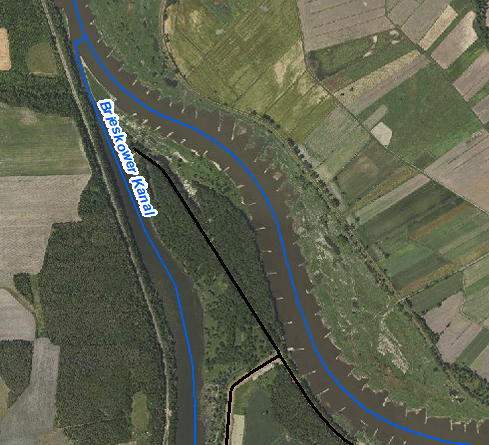 U2.5 / A1.4 - Anschluss von Rinnen/Öffnung von Buhnenfeldernin Höhe Vogelsang bei Fluss-km 559in Höhe Aurith bei Fluss-km 565,5 sowie 568 (dreifingerloch, hier nur unterseitig anbinden, da gute Wasserqualität und Makrophytenbestände, stellt geeignetes Refugium dar)in Höhe Kunitzer Loose bei Fluss-km 570,5U2.5 / A1.4 - Anschluss von Rinnen/Öffnung von Buhnenfeldernin Höhe Vogelsang bei Fluss-km 559in Höhe Aurith bei Fluss-km 565,5 sowie 568 (dreifingerloch, hier nur unterseitig anbinden, da gute Wasserqualität und Makrophytenbestände, stellt geeignetes Refugium dar)in Höhe Kunitzer Loose bei Fluss-km 570,5U2.5 / A1.4 - Anschluss von Rinnen/Öffnung von Buhnenfeldernin Höhe Vogelsang bei Fluss-km 559in Höhe Aurith bei Fluss-km 565,5 sowie 568 (dreifingerloch, hier nur unterseitig anbinden, da gute Wasserqualität und Makrophytenbestände, stellt geeignetes Refugium dar)in Höhe Kunitzer Loose bei Fluss-km 570,5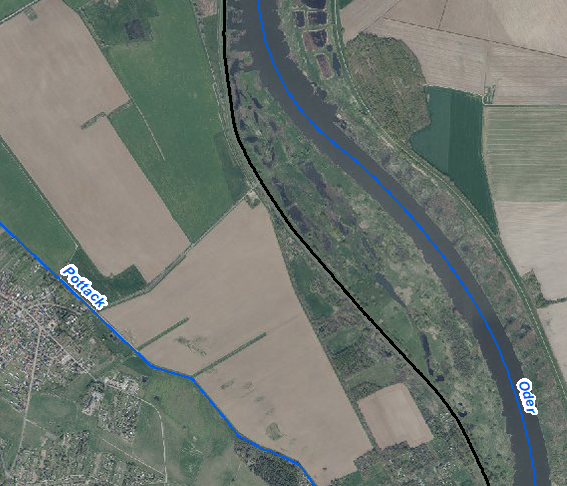 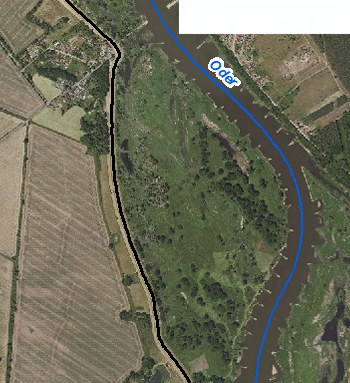 U2.5 / A1.4 - Anschluss von Rinnen/Öffnung von Buhnenfeldernin Höhe Vogelsang bei Fluss-km 559in Höhe Aurith bei Fluss-km 565,5 sowie 568 (dreifingerloch, hier nur unterseitig anbinden, da gute Wasserqualität und Makrophytenbestände, stellt geeignetes Refugium dar)in Höhe Kunitzer Loose bei Fluss-km 570,5U2.5 / A1.4 - Anschluss von Rinnen/Öffnung von Buhnenfeldernin Höhe Vogelsang bei Fluss-km 559in Höhe Aurith bei Fluss-km 565,5 sowie 568 (dreifingerloch, hier nur unterseitig anbinden, da gute Wasserqualität und Makrophytenbestände, stellt geeignetes Refugium dar)in Höhe Kunitzer Loose bei Fluss-km 570,5U2.5 / A1.4 - Anschluss von Rinnen/Öffnung von Buhnenfeldernin Höhe Vogelsang bei Fluss-km 559in Höhe Aurith bei Fluss-km 565,5 sowie 568 (dreifingerloch, hier nur unterseitig anbinden, da gute Wasserqualität und Makrophytenbestände, stellt geeignetes Refugium dar)in Höhe Kunitzer Loose bei Fluss-km 570,5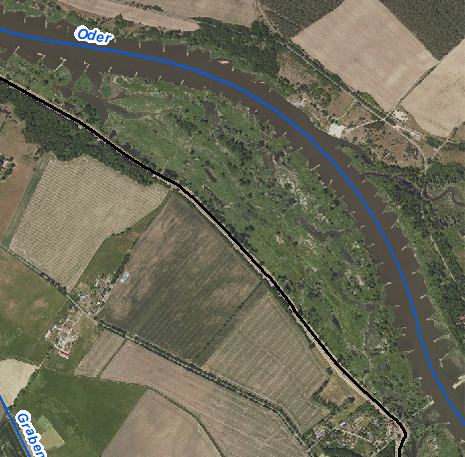 U2.5 / A1.4 - Anschluss von Rinnen/Öffnung von Buhnenfeldernin Höhe Vogelsang bei Fluss-km 559in Höhe Aurith bei Fluss-km 565,5 sowie 568 (dreifingerloch, hier nur unterseitig anbinden, da gute Wasserqualität und Makrophytenbestände, stellt geeignetes Refugium dar)in Höhe Kunitzer Loose bei Fluss-km 570,5U2.5 / A1.4 - Anschluss von Rinnen/Öffnung von Buhnenfeldernin Höhe Vogelsang bei Fluss-km 559in Höhe Aurith bei Fluss-km 565,5 sowie 568 (dreifingerloch, hier nur unterseitig anbinden, da gute Wasserqualität und Makrophytenbestände, stellt geeignetes Refugium dar)in Höhe Kunitzer Loose bei Fluss-km 570,5U2.5 / A1.4 - Anschluss von Rinnen/Öffnung von Buhnenfeldernin Höhe Vogelsang bei Fluss-km 559in Höhe Aurith bei Fluss-km 565,5 sowie 568 (dreifingerloch, hier nur unterseitig anbinden, da gute Wasserqualität und Makrophytenbestände, stellt geeignetes Refugium dar)in Höhe Kunitzer Loose bei Fluss-km 570,5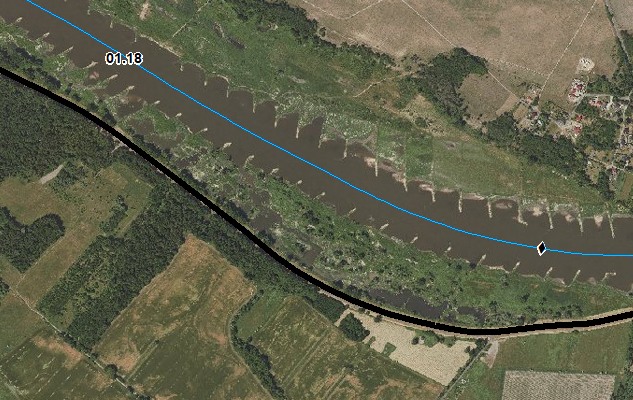 PriorisierungPriorisierungPriorisierungPriorisierungPriorisierungPriorisierungPriorisierungPriorisierungPRIO-GesamtwertPRIO-GesamtwertPRIO-GesamtwertBemerkungBemerkungBemerkungBemerkungBemerkungPlanungs-/GenehmigungsbedarfPlanungs-/GenehmigungsbedarfPlanungs-/GenehmigungsbedarfPlanungs-/GenehmigungsbedarfPlanungs-/GenehmigungsbedarfPlanungs-/GenehmigungsbedarfPlanungs-/GenehmigungsbedarfPlanungs-/GenehmigungsbedarfVoraussichtliches Planungs-/GenehmigungsverfahrenVoraussichtliches Planungs-/Genehmigungsverfahren	Unterhaltungs-
	maßnahme	Unterhaltungs-
	maßnahme	Genehmigung/
	Planfeststellung	Genehmigung/
	Planfeststellung	Verfahrensart noch 	abzustimmen	Verfahrensart noch 	abzustimmenVerträglichkeiten  (Details siehe Abschnittsblätter, Einschätzungen zu Synergien & Konflikten)Verträglichkeiten  (Details siehe Abschnittsblätter, Einschätzungen zu Synergien & Konflikten)Verträglichkeit mit Hochwasserschutz	ja	
	neinVerträglichkeit mit Hochwasserschutz	ja	
	neinVerträglichkeit mit Natura 2000	ja 
	neinVerträglichkeit mit Natura 2000	ja 
	neinVerträglichkeit mit sonstigem Naturschutz	ja 
	neinVerträglichkeit mit sonstigem Naturschutz	ja 
	neinSynergien (Details siehe Abschnittsblätter)Synergien (Details siehe Abschnittsblätter)	Verbesserung 
	Hochwasserschutz	Verbesserung 
	Hochwasserschutz	Umsetzung FFH-
	Managementplanung	Umsetzung FFH-
	Managementplanung	Verträglichkeit mit 
	Gewässerunterhaltung	Verträglichkeit mit 
	GewässerunterhaltungHinweise für weitere PlanungsschrittePrüfung der Machbarkeit in Bezug auf Flächenverfügbarkeit und wasserwirtschaftliches SystemSynergien mit Hochwasserschutz und Naturschutz tiefergehend zu prüfenggf. hydraulische Modellierung erforderlichHinweise für weitere PlanungsschrittePrüfung der Machbarkeit in Bezug auf Flächenverfügbarkeit und wasserwirtschaftliches SystemSynergien mit Hochwasserschutz und Naturschutz tiefergehend zu prüfenggf. hydraulische Modellierung erforderlichHinweise für weitere PlanungsschrittePrüfung der Machbarkeit in Bezug auf Flächenverfügbarkeit und wasserwirtschaftliches SystemSynergien mit Hochwasserschutz und Naturschutz tiefergehend zu prüfenggf. hydraulische Modellierung erforderlichHinweise für weitere PlanungsschrittePrüfung der Machbarkeit in Bezug auf Flächenverfügbarkeit und wasserwirtschaftliches SystemSynergien mit Hochwasserschutz und Naturschutz tiefergehend zu prüfenggf. hydraulische Modellierung erforderlichHinweise für weitere PlanungsschrittePrüfung der Machbarkeit in Bezug auf Flächenverfügbarkeit und wasserwirtschaftliches SystemSynergien mit Hochwasserschutz und Naturschutz tiefergehend zu prüfenggf. hydraulische Modellierung erforderlichHinweise für weitere PlanungsschrittePrüfung der Machbarkeit in Bezug auf Flächenverfügbarkeit und wasserwirtschaftliches SystemSynergien mit Hochwasserschutz und Naturschutz tiefergehend zu prüfenggf. hydraulische Modellierung erforderlichHinweise für weitere PlanungsschrittePrüfung der Machbarkeit in Bezug auf Flächenverfügbarkeit und wasserwirtschaftliches SystemSynergien mit Hochwasserschutz und Naturschutz tiefergehend zu prüfenggf. hydraulische Modellierung erforderlichHinweise für weitere PlanungsschrittePrüfung der Machbarkeit in Bezug auf Flächenverfügbarkeit und wasserwirtschaftliches SystemSynergien mit Hochwasserschutz und Naturschutz tiefergehend zu prüfenggf. hydraulische Modellierung erforderlichAnforderungen an die GewässerunterhaltungSind an bestehenden Regulierungsbauwerken in der Oder (Buhnen) Unterhaltungsarbeiten notwendig, ist eine naturnahe Umgestaltung (z.B. Umbau in Kerbbuhnen, Einbringen von Totholz in Buhnenfelder, Anlegen von Parallelwerken) zu prüfen.Anforderungen an die GewässerunterhaltungSind an bestehenden Regulierungsbauwerken in der Oder (Buhnen) Unterhaltungsarbeiten notwendig, ist eine naturnahe Umgestaltung (z.B. Umbau in Kerbbuhnen, Einbringen von Totholz in Buhnenfelder, Anlegen von Parallelwerken) zu prüfen.Anforderungen an die GewässerunterhaltungSind an bestehenden Regulierungsbauwerken in der Oder (Buhnen) Unterhaltungsarbeiten notwendig, ist eine naturnahe Umgestaltung (z.B. Umbau in Kerbbuhnen, Einbringen von Totholz in Buhnenfelder, Anlegen von Parallelwerken) zu prüfen.Anforderungen an die GewässerunterhaltungSind an bestehenden Regulierungsbauwerken in der Oder (Buhnen) Unterhaltungsarbeiten notwendig, ist eine naturnahe Umgestaltung (z.B. Umbau in Kerbbuhnen, Einbringen von Totholz in Buhnenfelder, Anlegen von Parallelwerken) zu prüfen.Anforderungen an die GewässerunterhaltungSind an bestehenden Regulierungsbauwerken in der Oder (Buhnen) Unterhaltungsarbeiten notwendig, ist eine naturnahe Umgestaltung (z.B. Umbau in Kerbbuhnen, Einbringen von Totholz in Buhnenfelder, Anlegen von Parallelwerken) zu prüfen.Anforderungen an die GewässerunterhaltungSind an bestehenden Regulierungsbauwerken in der Oder (Buhnen) Unterhaltungsarbeiten notwendig, ist eine naturnahe Umgestaltung (z.B. Umbau in Kerbbuhnen, Einbringen von Totholz in Buhnenfelder, Anlegen von Parallelwerken) zu prüfen.Anforderungen an die GewässerunterhaltungSind an bestehenden Regulierungsbauwerken in der Oder (Buhnen) Unterhaltungsarbeiten notwendig, ist eine naturnahe Umgestaltung (z.B. Umbau in Kerbbuhnen, Einbringen von Totholz in Buhnenfelder, Anlegen von Parallelwerken) zu prüfen.Anforderungen an die GewässerunterhaltungSind an bestehenden Regulierungsbauwerken in der Oder (Buhnen) Unterhaltungsarbeiten notwendig, ist eine naturnahe Umgestaltung (z.B. Umbau in Kerbbuhnen, Einbringen von Totholz in Buhnenfelder, Anlegen von Parallelwerken) zu prüfen.FlächensicherungFlächensicherungFlächensicherungFlächensicherungFlächensicherungFlächensicherungFlächensicherungFlächensicherungFlächenverfügbarkeit	Flächen vollständig im 
	Eigentum öffentlicher HandFlächenverfügbarkeit	Flächen vollständig im 
	Eigentum öffentlicher Hand	Flächen teilweise im 	Eigentum öffentlicher 	Hand	Flächen teilweise im 	Eigentum öffentlicher 	Hand	Grunderwerb 
	erforderlich	Grunderwerb 
	erforderlich	MN-Umsetzung ohne  
	Grunderwerb möglich	MN-Umsetzung ohne  
	Grunderwerb möglichErläuterung zur FlächenverfügbarkeitVertragliche Regelung/Einvernehmen mit Eigentümer prüfen.Erläuterung zur FlächenverfügbarkeitVertragliche Regelung/Einvernehmen mit Eigentümer prüfen.Erläuterung zur FlächenverfügbarkeitVertragliche Regelung/Einvernehmen mit Eigentümer prüfen.Erläuterung zur FlächenverfügbarkeitVertragliche Regelung/Einvernehmen mit Eigentümer prüfen.Erläuterung zur FlächenverfügbarkeitVertragliche Regelung/Einvernehmen mit Eigentümer prüfen.Erläuterung zur FlächenverfügbarkeitVertragliche Regelung/Einvernehmen mit Eigentümer prüfen.Erläuterung zur FlächenverfügbarkeitVertragliche Regelung/Einvernehmen mit Eigentümer prüfen.Erläuterung zur FlächenverfügbarkeitVertragliche Regelung/Einvernehmen mit Eigentümer prüfen.